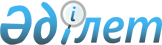 О внесении изменений в решение Каргалинского районного маслихата от 30 декабря 2021 года № 94 "Об утверждении бюджета Велиховского сельского округа на 2022-2024 годы"Решение Каргалинского районного маслихата Актюбинской области от 27 июня 2022 года № 165
      РЕШИЛ:
      1. Внести в решение Каргалинского районного маслихата "Об утверждении бюджета Велиховского сельского округа на 2022-2024 годы" от 30 декабря 2021 года № 94 следующие изменения:
      в пункте 1:
      в подпункте 1):
      доходы - цифры "34901" заменить цифрами "45809",
      в том числе:
      поступления трансфертов - цифры "33671" заменить цифрами "44579";
      в подпункте 2):
      затраты цифры "35319,3" заменить цифрами "46227,3";
      пункт 3 изложить в новой редакции:
      "3. Принять к сведению и руководству, что в соответствии со статьей 9 Закона Республики Казахстан "О республиканском бюджете на 2022-2024годы" установлено:
      с 1 января 2022 года:
      1) минимальный размер заработной платы-60000 тенге;
      2) месячный расчетный показатель для исчисления пособий и иных социальных выплат,а также применения штрафных санкций,налогов и других платежей в соответствии с законодательством Республики Казахстан-3063 тенге;
      3) величину прожиточного минимума для исчисления размеров базовых социальных выплат-36018 тенге.
      Установить с 1 апреля 2022 года;
      1) месячный расчетный показатель для исчисления пособий и иных социальных выплат-3180 тенге;
      2) величину прожиточного минимума для исчисления размеров базовых социальных выплат-37389 тенге.".
      пункт 5 изложить в новой редакции:
      "5. Предусмотреть в бюджете сельского округа на 2022 год поступление целевых текущих трансфертов из республиканского бюджета и Национального фонда Республики Казахстан на:
      повышение заработной платы отдельных категорий гражданских служащих, работников организаций, содержащихся за счет средств государственного бюджета, работников казенных предприятий.
      Распределение указанных сумм трансфертов определяется на основании решения аппарата акима сельского округа.".
      пункт 5-1 изложить в новой редакции:
      "5-1. Учесть в бюджете сельского округа на 2022 год поступление целевых текущих трансфертов из районного бюджета на:
      услуги по обеспечению деятельности акима города районного значения, села, поселка, сельского округа;
      благоустройство и озеленение населеных пунктов;
      обеспечение функционирования автомобильных дорог в городах районного значения, селах, поселках, сельских округах;
      капитальный и средний ремонт автомобильных дорог в городах районного значения, селах, поселках, сельских округах.
      Распределение указанных сумм трансфертов определяется на основании решения аппарата акима сельского округа.".
      2. Приложение 1 указанного решения изложить в новой редакции согласно приложению к настоящему решению.
      3. Настоящее решение вводится в действие с 1 января 2022 года. Бюджет Велиховского сельского округа на 2022 год 
					© 2012. РГП на ПХВ «Институт законодательства и правовой информации Республики Казахстан» Министерства юстиции Республики Казахстан
				
      Секретарь Каргалинского районного маслихата 

С. Аманжолов
Приложение к решению 
Каргалинского районного 
маслихата от 27 июня 2022 года 
№ 165Приложение 1 к решению 
Каргалинского районного 
маслихата от 30 декабря 2021 
года № 94
Категория
Категория
Категория
Категория
Категория
Сумма, тысяч тенге
Класс
Класс
Класс
Класс
Сумма, тысяч тенге
Подкласс
Подкласс
Подкласс
Сумма, тысяч тенге
Специфика
Специфика
Сумма, тысяч тенге
Наименование
I. Доходы
45809
1
Налоговые поступления
1230
04
Hалоги на собственность
1230
1
Hалоги на имущество
43
3
Земельный налог
29
4
Hалог на транспортные средства
1158
4
Поступления трансфертов
44579
02
Трансферты из вышестоящих органов государственного управления
44579
3
Трансферты из районного (города областного значения) бюджета
44579
Функциональная группа
Функциональная группа
Функциональная группа
Функциональная группа
Функциональная группа
Функциональная группа
Сумма, тысяч тенге
Функциональная подгруппа
Функциональная подгруппа
Функциональная подгруппа
Функциональная подгруппа
Функциональная подгруппа
Сумма, тысяч тенге
Администратор бюджетных программ
Администратор бюджетных программ
Администратор бюджетных программ
Администратор бюджетных программ
Сумма, тысяч тенге
Программа
Программа
Программа
Сумма, тысяч тенге
Подпрограмма
Подпрограмма
Сумма, тысяч тенге
Наименование
Сумма, тысяч тенге
II. Затраты
46227,3
01
Государственные услуги общего характера
32412
1
Представительные, исполнительные и другие органы, выполняющие общие функции государственного управления
32412
124
Аппарат акима города районного значения, села, поселка, сельского округа
32412
001
Услуги по обеспечению деятельности акима города районного значения, села, поселка, сельского округа
32412
07
Жилищно-коммунальное хозяйство
10667,3
3
Благоустройство населенных пунктов
10667,3
124
Аппарат акима города районного значения, села, поселка, сельского округа
10667,3
008
Освещение улиц в населенных пунктах
1095
009
Обеспечение санитарии населенных пунктов
517
011
Благоустройство и озеленение населенных пунктов
9055,3
12
Транспорт и коммуникации
3148
1
Автомобильный транспорт
3148
124
Аппарат акима района в городе, города районного значения, поселка, села, сельского округа
3148
013
Обеспечение функционирования автомобильных дорог в городах районного значения, селах, поселках, сельских округах
1348
045
Капитальный и средний ремонт автомобильных дорог улиц населенных пунктов
1800
Функциональная группа
Функциональная группа
Функциональная группа
Функциональная группа
Функциональная группа
Функциональная группа
Сумма, тысяч тенге
Функциональная подгруппа
Функциональная подгруппа
Функциональная подгруппа
Функциональная подгруппа
Функциональная подгруппа
Сумма, тысяч тенге
Администратор бюджетных программ
Администратор бюджетных программ
Администратор бюджетных программ
Администратор бюджетных программ
Сумма, тысяч тенге
Программа
Программа
Программа
Сумма, тысяч тенге
Подпрограмма
Подпрограмма
Сумма, тысяч тенге
Наименование
Сумма, тысяч тенге
III. Чистое бюджетное кредитование
0
Категория
Категория
Категория
Категория
Категория
Сумма, тысяч тенге
Класс
Класс
Класс
Класс
Сумма, тысяч тенге
Подкласс
Подкласс
Подкласс
Сумма, тысяч тенге
Специфика
Специфика
Сумма, тысяч тенге
Наименования
Сумма, тысяч тенге
5
Погашение бюджетных кредитов
0
01
Погашение бюджетных кредитов
0
1
Погашение бюджетных кредитов, выданных из государственного бюджета
0
Функциональная группа
Функциональная группа
Функциональная группа
Функциональная группа
Функциональная группа
Функциональная группа
Сумма, тысяч тенге
Функциональная подгруппа
Функциональная подгруппа
Функциональная подгруппа
Функциональная подгруппа
Функциональная подгруппа
Сумма, тысяч тенге
Администратор бюджетных программ
Администратор бюджетных программ
Администратор бюджетных программ
Администратор бюджетных программ
Сумма, тысяч тенге
Программа
Программа
Программа
Сумма, тысяч тенге
Подпрограмма
Подпрограмма
Сумма, тысяч тенге
Наименование
Сумма, тысяч тенге
IV. Сальдо по операциям с финансовыми активами
0
Приобретение финансовых активов
0
V. Дефицит (профицит) бюджета
-418,3
VI. Финансирование дефицита (использование профицита) бюджета
418,3
Категория
Категория
Категория
Категория
Категория
Сумма, тысяч тенге
Класс
Класс
Класс
Класс
Сумма, тысяч тенге
Подкласс
Подкласс
Подкласс
Сумма, тысяч тенге
Специфика
Специфика
Сумма, тысяч тенге
Наименования
Сумма, тысяч тенге
7
Поступления займов
0
01
Внутренние государственные займы
0
2
Договоры займа
0
Функциональная группа
Функциональная группа
Функциональная группа
Функциональная группа
Функциональная группа
Функциональная группа
Сумма, тысяч тенге
Функциональная подгруппа
Функциональная подгруппа
Функциональная подгруппа
Функциональная подгруппа
Функциональная подгруппа
Сумма, тысяч тенге
Администратор бюджетных программ
Администратор бюджетных программ
Администратор бюджетных программ
Администратор бюджетных программ
Сумма, тысяч тенге
Программа
Программа
Программа
Сумма, тысяч тенге
Подпрограмма
Подпрограмма
Сумма, тысяч тенге
Наименование
Сумма, тысяч тенге
16
Погашение займов
0
1
Погашение займов
0
Категория
Категория
Категория
Категория
Категория
Сумма, тысяч тенге
Класс
Класс
Класс
Класс
Сумма, тысяч тенге
Подкласс
Подкласс
Подкласс
Сумма, тысяч тенге
Специфика
Специфика
Сумма, тысяч тенге
Наименования
Сумма, тысяч тенге
08
Используемые остатки бюджетных средств
418,3
01
Остатки бюджетных средств
418,3
1
Свободные остатки бюджетных средств
418,3